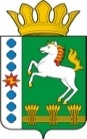 КОНТРОЛЬНО-СЧЕТНЫЙ ОРГАН ШАРЫПОВСКОГО РАЙОНАКрасноярского краяЗаключениена проект Постановления администрации Березовского сельсовета «О внесении изменений в Постановление администрации Березовского сельсовета от 30.10.2013 № 45 «Об утверждении муниципальной программы Березовского сельсовета «Обеспечение транспортной доступности и коммунальными услугами граждан»  (в ред. от 30.07.2015 № 24)29 сентября 2015 год 				            		                № 88Настоящее экспертное заключение подготовлено Контрольно – счетным органом Шарыповского района на основании ст. 157 Бюджетного  кодекса Российской Федерации, ст. 9 Федерального закона от 07.02.2011 № 6-ФЗ «Об общих принципах организации и деятельности контрольно – счетных органов субъектов Российской Федерации и муниципальных образований», ст. 5 Решения Шарыповского районного Совета депутатов от 20.09.2012 № 31/289р «О внесении изменений и дополнений в Решение Шарыповского районного Совета депутатов от 21.06.2012 № 28/272р «О создании Контрольно – счетного органа Шарыповского района» (в ред. от 20.03.2014 № 46/536р, от 25.09.2014 № 51/573р), пункт 1.2.3 Соглашения от 15.01.2015 «О передаче Контрольно-счетному органу Шарыповского района полномочий Контрольно-счетного органа Березовского сельсовета по осуществлению внешнего муниципального финансового контроля».          Представленный на экспертизу проект Постановления администрации Березовского сельсовета «О внесении изменений в Постановление администрации Березовского сельсовета от 30.10.2013 № 45 «Об утверждении муниципальной программы Березовского сельсовета «Обеспечение транспортной доступности и коммунальными услугами граждан» (в ред. от 30.07.2015 № 24) направлен в Контрольно – счетный орган Шарыповского района 28 сентября 2015 года, разработчиком данного проекта Постановления является администрация Березовского сельсовета Шарыповского района. Основанием для разработки муниципальной программы являются:- статья 179 Бюджетного кодекса Российской Федерации;- Постановление администрации Березовского сельсовета от 26.07.2013 № 28/2 «Об утверждении Порядка принятия решений о разработке  муниципальных программ Березовского сельсовета, их формировании и реализации»;- распоряжение администрации Березовского сельсовета от 01.08.2013  № 45-р «Об утверждении перечня муниципальных программ  Березовского  сельсовета».Ответственный исполнитель муниципальной программы администрация Березовского сельсовета.Соисполнители муниципальной программы отсутствуют.Подпрограммами муниципальной программы являются:«Модернизация, реконструкция и капитальный ремонт объектов коммунальной инфраструктуры, жилья и благоустройства территории».«Проведение мероприятий, направленных на сохранение и улучшение транспортно – эксплуатационного состояния улично – дорожной сети сельского поселения».«Обращение с твердыми бытовыми, промышленными и биологическими отходами на территории поселения».Целью муниципальной программы является повышение качества предоставления жилищно – коммунальных услуг населению и улучшение транспортно – эксплуатационного состояния дорог местного значения.Задачами муниципальной программы являются:Создание условий для обеспечения качественными услугами ЖКХ населения.Бесперебойное и безопасное движение транспортных средств по улично – дорожной сети сельского поселения.Предотвращение вредного воздействия бытовых и промышленных отходов на здоровье человека и окружающую природную среду. Мероприятие проведено 29 сентября 2015 года.В ходе подготовки заключения Контрольно – счетным органом Шарыповского района были проанализированы следующие материалы:- проект Постановления администрации Березовского сельсовета «О внесении изменений в постановление администрации Березовского сельсовета от 30.10.2013 № 45 «Об утверждении муниципальной программы Березовского сельсовета «Обеспечение транспортной доступности и коммунальными услугами граждан» на 2014-2016 годы (в ред. от 30.07.2015 № 24);- паспорт муниципальной программы Березовского сельсовета «Обеспечение транспортной доступности и коммунальными услугами граждан».Рассмотрев представленные материалы к проекту Постановления муниципальной программы «Обеспечение транспортной доступности и коммунальными услугами граждан» установлено следующее:В соответствии с проектом паспорта Программы происходит изменение по строке (пункту) «Информация по ресурсному обеспечению программы, в том числе в разбивке по источникам финансирования, по годам реализации программы», после внесения изменений строка  будет читаться:Увеличение  объемов бюджетных ассигнований на реализацию муниципальной программы  в 2015 году  составило в сумме 530 194,00 руб. (4,08 %), в том числе:- за счет средств краевого бюджета увеличение объемов бюджетных ассигнований в сумме 340 000,00 руб. (4,51%);- за счет средств  районного бюджета  увеличение объемов бюджетных ассигнований в сумме 157 270,00 руб. (10,37%);- за счет бюджета поселения  увеличение объемов бюджетных ассигнований составило в сумме 32 924,00 руб. (0,83%).Вносятся изменения в  подпрограмму 1 «Модернизация, реконструкция и капитальный ремонт объектов коммунальной инфраструктуры, жилья и благоустройства территории» муниципальной программы, после внесения изменений в подпрограмму 1 строка «Объемы и источники финансирования» будет читаться:Увеличение объемов бюджетных ассигнований на реализацию подпрограммы 1  в 2015 году в сумме 500 670,00 руб. (4,97%), в том числе:- за счет средств краевого бюджета увеличение объемов бюджетных ассигнований в сумме 340 000,00 руб. (4,51%) на капитальный ремонт, реконструкцию находящихся в муниципальной собственности объектов коммунальной инфраструктуры, источников тепловой энергии и тепловых сетей, объектов электросетевого хозяйства и источников электрической энергии, а также на приобретение технологического оборудования, спецтехники для обеспечения функционирования систем теплоснабжения, электроснабжения, водоснабжения, водоотведения и очистки сточных вод;- за счет средств  районного бюджета  увеличение объемов бюджетных ассигнований в сумме 157 270,00 руб. (10,37%), в тои числе:на вырубку тополей в с. Березовское в сумме 100 000,00 руб.;на замену глубинного насоса в д. Горбы ул. Заречная -1а в сумме 57 270,00 руб. Вносятся изменения в  подпрограмму 2 «Проведение мероприятий, направленных на сохранение и улучшение транспортно – эксплуатационного состояния улично – дорожной сети сельского поселения» муниципальной программы, после внесения изменений в подпрограмму 2 строка «Объемы и источники финансирования» будет читаться:Увеличение бюджетных ассигнований за счет средств бюджета поселения составило в сумме 29 524,00 руб. (1,23%) на капитальный ремонт и ремонт автомобильных дорог общего пользования местного значения городских округов.При проверке правильности планирования и составления проекта Постановления  нарушений не установлено.На основании выше изложенного Контрольно – счетный орган Шарыповского района предлагает администрации Березовского сельсовета принять проект Постановления администрации Березовского сельсовета «О внесении изменений в постановление администрации Березовского сельсовета от 30.10.2013 № 45 «Об утверждении муниципальной программы Березовского  сельсовета «Обеспечение транспортной доступности и коммунальными услугами граждан» (в ред.  от 30.07.2015 № 24).Председатель Контрольно – счетного органа						Г.В. СавчукАудитор Контрольно – счетного органа						И.В. ШмидтИнформация по ресурсному обеспечению программы, в том числе в разбивке по источникам финансирования, по годам реализации программы Предыдущая редакцияПостановленияПредлагаемая редакция(Проект Постановления) Информация по ресурсному обеспечению программы, в том числе в разбивке по источникам финансирования, по годам реализации программы Планируемое финансирование программных мероприятий  составляет  13 006 172,70 руб. в том числе:за счет средств краевого бюджета 7 543 481,00 руб. из них:2014 год – 3 357 463,00  руб.;2015 год – 4 186 018,00 руб.;2016 год – 0,00 руб.;2017 год – 0,00 руб.за счет средств районного бюджета  1 516 891,00 руб. из них:2014 год – 865 751,00  руб.;2015 год – 388 340,00  руб.;2016 год – 131 400,00 руб.;2017 год – 131 400,00 руб. за счет средств бюджета поселения  3 945 800,70 руб., из них:2014 год – 1 436 742,00  руб.;2015 год – 851 194,90  руб.;2016 год – 850 918,20 руб.;2017 год – 806 945,60 руб.Планируемое финансирование программных мероприятий  составляет  13 536 366,70 руб. в том числе:за счет средств краевого бюджета 7 883 481,00 руб. из них:2014 год – 3 357 463,00  руб.;2015 год – 4 526 018,00 руб.;2016 год – 0,00 руб.;2017 год – 0,00 руб.за счет средств районного бюджета  1 674 161,00 руб. из них:2014 год – 865 751,00  руб.;2015 год – 545 610,00  руб.;2016 год – 131 400,00 руб.;2017 год – 131 400,00 руб. за счет средств бюджета поселения  3 978 724,70 руб., из них:2014 год – 1 436 742,00  руб.;2015 год – 884 118,90  руб.;2016 год – 850 918,20 руб.;2017 год – 806 945,60 руб. Объемы и источники финансирования  Предыдущая редакция подпрограммы Предлагаемая редакция подпрограммы(Проект Постановления) Объемы и источники финансирования  Финансирование подпрограммы  составит  10 071 291,00 руб., в том числе:за счет средств краевого бюджета        6 654 100,00 руб. из них:2014 год – 3 300 000  руб.;2015 год –3 354 100,00 руб.;2016 год – 0,00 руб.;2017 год – 0,00 руб.за счет средств районного бюджета       991 291,00 руб. из них:2014 год – 734 351,00  руб.;2015 год – 256 940,00  руб.;2016 год – 0,00 руб.;2017 год – 0,00 руб. за счет средств бюджета поселения          2 425 900,00 руб., из них:2014 год – 662 800,00  руб.;2015 год – 613 900,00  руб.;2016 год – 574 600,00 руб.;2017 год – 574 600,00 руб.Финансирование подпрограммы  составит  10 571 961,00 руб., в том числе:за счет средств краевого бюджета     6 994 100,00 руб. из них:2014 год – 3 300 000  руб.;2015 год –3 694 100,00 руб.;2016 год – 0,00 руб.;2017 год – 0,00 руб.за счет средств районного бюджета       1 148 561,00 руб. из них:2014 год – 734 351,00  руб.;2015 год – 414 210,00  руб.;2016 год – 0,00 руб.;2017 год – 0,00 руб. за счет средств бюджета поселения          2 425 900,00 руб., из них:2014 год – 662 800,00  руб.;2015 год – 613 900,00  руб.;2016 год – 574 600,00 руб.;2017 год – 574 600,00 руб.Объемы и источники финансирования  Предыдущая редакция подпрограммы Предлагаемая редакция подпрограммы(Проект Постановления)Объемы и источники финансирования  Финансирование подпрограммы  составит  2 409 281,70 руб., в том числе:за счет средств краевого бюджета   889 381,00 руб. из них:2014 год – 57 463,00  руб.;2015 год – 831 918,00  руб.;2016 год – 0,00 руб.;2017 год – 0,00 руб.за счет средств бюджета поселения          1 519 900,70  руб. из них:2014 год – 773 942,00  руб.;2015 год – 237 294,90  руб.;2016 год – 276 318,20  руб.;2017 год – 232 345,60  руб.Финансирование подпрограммы  составит  2 438 805,70 руб., в том числе:за счет средств краевого бюджета   889 381,00 руб. из них:2014 год – 57 463,00  руб.;2015 год – 831 918,00  руб.;2016 год – 0,00 руб.;2017 год – 0,00 руб.за счет средств бюджета поселения          1 549 424,70  руб. из них:2014 год – 773 942,00  руб.;2015 год – 266 818,90  руб.;2016 год – 276 318,20  руб.;2017 год – 232 345,60  руб.